1.План анализа художественной фотографии: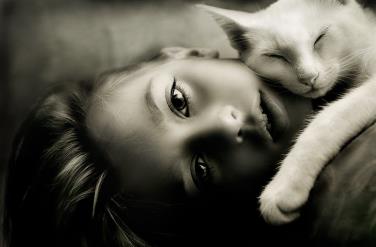 Какое событие, явление изображает фотохудожник?Что изображено (кто изображен) на фотографии?Жанр фотографии. Охарактеризуйте художественный образ произведения.Что Вас  привлекает в данной фотографии?Какие чувства вызывает  фотография?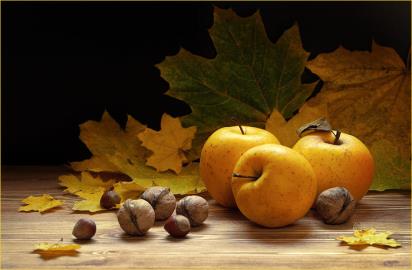 2.План анализа художественной фотографии:Какое событие, явление изображает фотохудожник? Что изображено (кто изображен) на фотографии?Жанр фотографии. Охарактеризуйте художественный образ произведения.Что Вас  привлекает в данной фотографии?Какие чувства вызывает  фотография?3.План анализа художественной фотографии: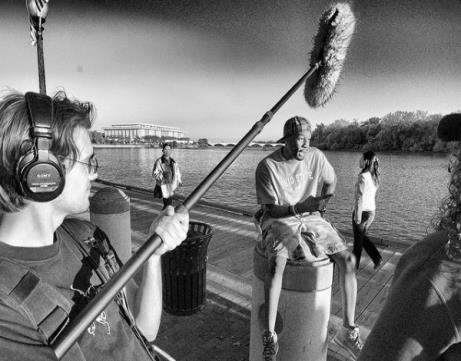 Какое событие, явление изображает фотохудожник? Что изображено (кто изображен) на фотографии?Жанр фотографии.  Охарактеризуйте художественный образ произведения.Что Вас  привлекает в данной фотографии?Какие чувства вызывает  фотография?4.План анализа художественной фотографии: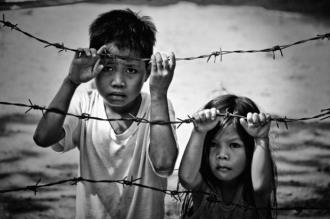 Какое событие, явление изображает фотохудожник? Что изображено (кто изображен) на фотографии?Жанр фотографии.  Охарактеризуйте художественный образ произведения. Что Вас  привлекает в данной фотографии?Какие чувства вызывает  фотография?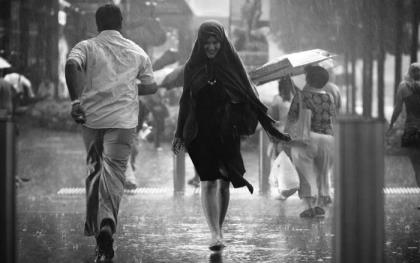 5.План анализа художественной фотографии:Какое событие, явление изображает фотохудожник? Что изображено (кто изображен) на фотографии?Жанр фотографии.  Охарактеризуйте художественный образ произведения. Что Вас  привлекает в данной фотографии?Какие чувства вызывает  фотография?6.План анализа художественной фотографии: 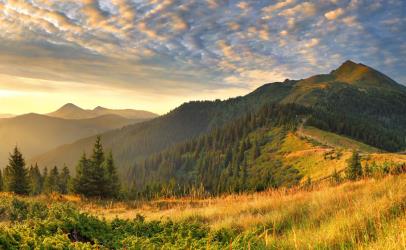 Какое событие, явление изображает фотохудожник? Что изображено (кто изображен) на фотографии?Жанр фотографии.  Охарактеризуйте художественный образ произведения. Что Вас  привлекает в данной фотографии?Какие чувства вызывает  фотография?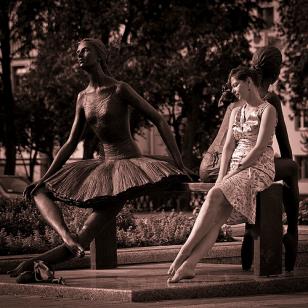 7.План анализа художественной фотографии: Какое событие, явление изображает фотохудожник? Что изображено (кто изображен) на фотографии?Жанр фотографии.  Охарактеризуйте художественный образ произведения. Что Вас  привлекает в данной фотографии?Какие чувства вызывает  фотография?8.План анализа художественной фотографии: 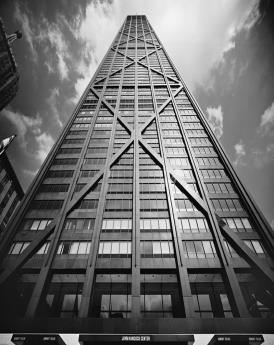 Какое событие, явление изображает фотохудожник? Что изображено (кто изображен) на фотографии?Жанр фотографии.  Охарактеризуйте художественный образ произведения. Что Вас  привлекает в данной фотографии?Какие чувства вызывает  фотография?1. Портрет (фр. portrait, от старофранц. portraire — «воспроизводить что-либо черта в черту, устар. парсуна — от лат. persona — «личность; особа») — изображение или описание какого-либо человека либо группы людей, существующих или существовавших в реальной действительности. 2. Натюрморт (фр. nature morte — «мёртвая природа») — изображение неодушевлённых предметов. 3. Репортаж — сообщение с места событий. Жанр журналистики, спецификой которого является оперативность. Кроме того, для этого жанра характерно беспристрастное (без оценок) освещение событий и подразумевается, что репортер  является очевидцем или участником описываемого.4. Документальной фотографией является один из жанров фотографии, обращенной к реальным событиям. К ее задачам  можно отнести создание фотографического документа, являющегося свидетельством реальных событий, документом эпохи, а также обращением или предупреждением. Понятие «документальная фотография» возникло в США в 1930-х годы во время Великой депрессии. 5. Уличная фотография, стрит-фотография (англ. street photography) — жанр фотографии, сделанной в общественном месте: на улице, в парке, на пляже и т. п. 6. Пейзаж (фр. Paysage, от pays — страна, местность) — жанр изобразительного искусства (а также отдельные произведения этого жанра), в котором основным предметом изображения является первозданная, либо в той или иной степени преображённая человеком природа.7. Жанровая фотография (от фр. genre) — художественное изображение сцен повседневной жизни как отображение форм жизни народа и окружающей его действительности. Такое изображение может быть реалистическим, воображаемым или романтизированным его создателем. Примерами жанровой живописи являются изображения рыночных сцен, праздников, интерьеров, уличных сцен и т. п.8. Архитектурная фотография — жанр фотосъёмки архитектурных сооружений (зданий и их комплексов, мостов и т. п.). Как правило, ставит целью получение документального снимка, создающее необходимое представление о внешнем виде снимаемого объекта или его деталей. Основная задача фотографа состоит в правдивом и точном показе формы здания, отделки, скульптур и элементов декора.